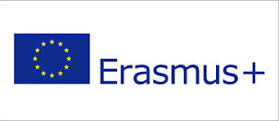 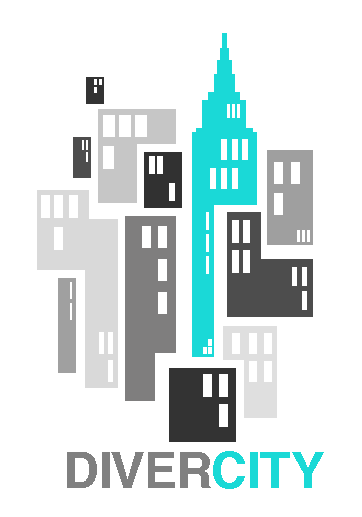 DIVERCITY CONFERENCE  INSCRIPTION SHEETIf you want to take part of the congress, and get your diploma, please fill the template and mail it to instifem@rect.ucm.es, putting in the title DIVERCITY. Places are limited to the capacity of the spaces. Participation is free of charge. The conference is financed by the Erasmus+ program, E.U.NAME AND SURNAMENOMBRE Y APELLIDOSPHONE NUMBERTELÉFONO DE CONTACTOE-MAIL ADDRESSDIRECCIÓNFIELD OF INTEREST/PROFESSIONCAMPO DE INTERÉS/profesiónCOUNTRYPAIS DE PROCEDENCIADO YOU WANT ECT’S CREDITS?¿QUIERES CRÉDITOS ECTS?ARE YOU GOING TO THE WHOLE CONGRESS (3+2 DAYS)?ASISTENCIA AL CONGRESO COMPLETO (CINCO DÍAS)ARE YOU GOING ONLY TO THE 3 DAYS WORKSHOP?ASISTENCIA SOLO  A TALLERES(FAC. CC. INFORMACIÓN)ARE YOU GOING ONLY TO THE TWO-DAYS CONGRESS?ASISTENCIA SÓLO AL CONGRESO FINAL(CENTRO CONDE DUQUE)